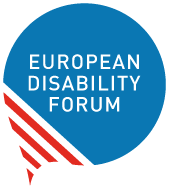 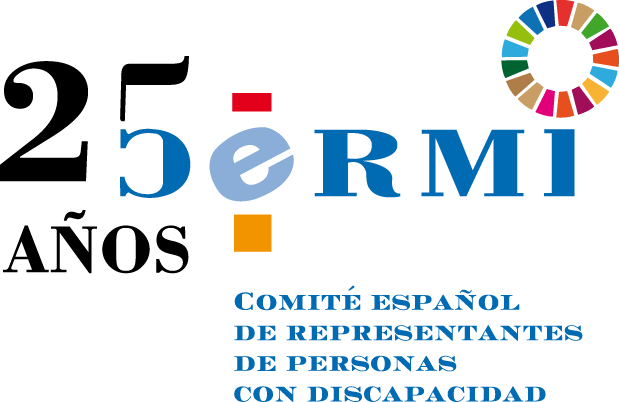 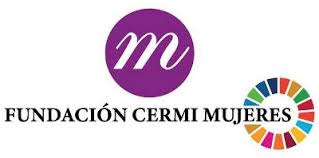 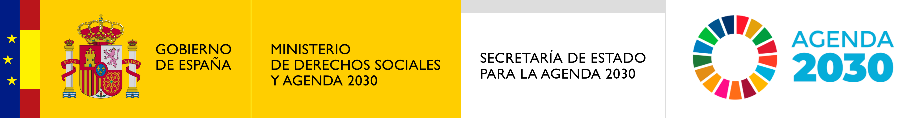 #OurFuture Conference of and on women and girls with disabilities Friday 22nd of April 2022 11.00 to 13.00 CET About the ConferenceThe European Disability Forum, CERMI and CERMI Women’s Foundation organise an online conference on women and girls with disabilities. The #OurFuture Conference will feed into the Conference on the Future of Europe and EDF’s work on the rights of women and girls with disabilities in light of the 25th year anniversary of the organisations. There are over 60 million of women and girls with disabilities in Europe. More than often, women and girls with disabilities are not included in public debates. Their concerns and needs are neither heard nor addressed in the development of laws, policies and initiatives at international, European and national level. This conference will offer a platform to organisations of persons with disabilities, women with disabilities and women providing support to relatives with disabilities to interact with policy-makers, and raise their concerns to contribute to the future of Europe. Participants are encouraged to send their questions to policy makers in advance, and will also have the opportunity to raise them during the event. The Conference on the Future of Europe is a citizen-led series of debates and discussions that will enable people from across Europe to share their ideas and help shape our common future.Registration link: https://us06web.zoom.us/webinar/register/WN_d9u35nhsSpuSj9ztAD9M3A Accessibility settings The conference will be in English and Spanish. International sign interpretation and live captioning in English and automatic captioning in other languages will also be provided. Participants must indicate their request for automatic captioning in language of their choice when filling the registration form. ProgrammeModerated by: Ana Pelaez Narvaez, EDF Vice President, and Marine Uldry, EDF Human Rights Officer11:00 – 11:10 	Opening and introduction Yannis Vardakastanis, EDF President11:10 – 12:00 	Current state of play for women and girls with disabilities in EuropeModerated discussion on the current issues faced by women and girls with disabilities in Europe and work of the EU institutions and bodies. Gunta Anca, European Disability Forum ExecutiveEuropean Commission, TBC María Eugenia Rodríguez Palop, Member of the European Parliament, Vice-Chair of the Committee on Women’s Rights and Gender Equality Jolanta Reingarde, EIGE Senior researcher, Research and Statistics team leader, European Institute for Gender Equality (EIGE)Interactive discussion with participants12:00-12:10		Break12:10-12:50	Reflecting on the inclusion of women and girls with disabilities in the European movement and #OurFutureIntervention by organisations of persons with disabilities across Europe Spain: Comité Español de Representantes de Personas con Discapacidad (CERMI), Pilar Villarino VillarinoFrance: Femmes pour le Dire, Femmes pour Agir – Claire DesaintCroatia: Croatian Union of Associations of Persons with Disabilities (SOIH) – Marica Miric Italy: Italian Disability Forum – Luisa Bosisio Fazzi Greece: National Confederation of Disabled People, Antonia PavliNetherlands: Feminists Against Ableism12:50-13:00		Closing 